Type : E=écrit, EI=exposé individuel, EC=exposé en classe, EX=expérimentation, QCMCritères évaluation :A=Analyse, S=synthèse,AR=argumentation, D=démarche, R=résultatsCachet humide du département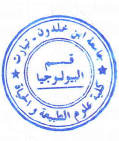 Nom EES         : Université Ibn Khaldoun de TiaretDépartement : BiologieSYLLABUS DE LA MATIERE(à publier dans le site Web de l’institution)Microbiologie générale section 2ENSEIGNANT DU COURS MAGISTRALENSEIGNANT DU COURS MAGISTRALNom et prénom de l'enseignantNom et prénom de l'enseignantNom et prénom de l'enseignantNom et prénom de l'enseignantENSEIGNANT DU COURS MAGISTRALENSEIGNANT DU COURS MAGISTRALRéception des étudiants par semaineRéception des étudiants par semaineRéception des étudiants par semaineRéception des étudiants par semaineEmail moulaymeriem@yahoo.frJour :                         Lundiheure9h30 à 11h00Tél de bureauJour :                         Mardiheure11h00 à 12h30Tél secrétariatJour :                         heureAutre0555522516Bâtiment :                                 Amphi BBureau :B1TRAVAUX DIRIGES(Réception des étudiants par semaine)TRAVAUX DIRIGES(Réception des étudiants par semaine)TRAVAUX DIRIGES(Réception des étudiants par semaine)TRAVAUX DIRIGES(Réception des étudiants par semaine)TRAVAUX DIRIGES(Réception des étudiants par semaine)TRAVAUX DIRIGES(Réception des étudiants par semaine)TRAVAUX DIRIGES(Réception des étudiants par semaine)TRAVAUX DIRIGES(Réception des étudiants par semaine)NOMS ET PRENOMS DES ENSEIGNANTS Bureau/salle réceptionSéance 1Séance 1Séance 2Séance 2Séance 3Séance 3NOMS ET PRENOMS DES ENSEIGNANTS Bureau/salle réceptionjourheurejourHeurejourheureTRAVAUX PRATIQUES(Réception des étudiants par semaine)TRAVAUX PRATIQUES(Réception des étudiants par semaine)TRAVAUX PRATIQUES(Réception des étudiants par semaine)TRAVAUX PRATIQUES(Réception des étudiants par semaine)TRAVAUX PRATIQUES(Réception des étudiants par semaine)TRAVAUX PRATIQUES(Réception des étudiants par semaine)TRAVAUX PRATIQUES(Réception des étudiants par semaine)TRAVAUX PRATIQUES(Réception des étudiants par semaine)TRAVAUX PRATIQUES(Réception des étudiants par semaine)TRAVAUX PRATIQUES(Réception des étudiants par semaine)NOMS ET PRENOMS DES ENSEIGNANTS Bureau/salle réceptionBureau/salle réceptionSéance 1Séance 1Séance 2Séance 2Séance 3Séance 3Séance 3NOMS ET PRENOMS DES ENSEIGNANTS Bureau/salle réceptionBureau/salle réceptionjourheurejourheurejourheureheureHaouziRomaissaâSalle TP 3 /Labo BSalle TP 3 /Labo BMercredi09h.30Mercredi   13h.30     /   /     /  Bouteldja RachidaSalle TP 1/ Labo B Salle TP 1/ Labo B   07/02   13h30 à 16h00   21/02   13h30 à 16h00 14/03   13h30 à 16h0013h30 à 16h00DESCRIPTIF DU COURSDESCRIPTIF DU COURSDESCRIPTIF DU COURSDESCRIPTIF DU COURSDESCRIPTIF DU COURSDESCRIPTIF DU COURSDESCRIPTIF DU COURSDESCRIPTIF DU COURSDESCRIPTIF DU COURSObjectifObjectifL’étudiant doit acquérir les notions du monde microbien, les techniques utilisées pour observer les Microorganismes, la croissance, la nutrition et la classification bactérienneL’étudiant doit acquérir les notions du monde microbien, les techniques utilisées pour observer les Microorganismes, la croissance, la nutrition et la classification bactérienneL’étudiant doit acquérir les notions du monde microbien, les techniques utilisées pour observer les Microorganismes, la croissance, la nutrition et la classification bactérienneL’étudiant doit acquérir les notions du monde microbien, les techniques utilisées pour observer les Microorganismes, la croissance, la nutrition et la classification bactérienneL’étudiant doit acquérir les notions du monde microbien, les techniques utilisées pour observer les Microorganismes, la croissance, la nutrition et la classification bactérienneL’étudiant doit acquérir les notions du monde microbien, les techniques utilisées pour observer les Microorganismes, la croissance, la nutrition et la classification bactérienneL’étudiant doit acquérir les notions du monde microbien, les techniques utilisées pour observer les Microorganismes, la croissance, la nutrition et la classification bactérienneType Unité EnseignementType Unité EnseignementFondamentalFondamentalFondamentalFondamentalFondamentalFondamentalFondamentalContenu succinctContenu succinctI. Le monde microbienII. La cellule bactérienneIII. Classification bactérienneIV. Nutrition bactérienneV. Croissance bactérienneVI. Notions de mycologie et de virologieI. Le monde microbienII. La cellule bactérienneIII. Classification bactérienneIV. Nutrition bactérienneV. Croissance bactérienneVI. Notions de mycologie et de virologieI. Le monde microbienII. La cellule bactérienneIII. Classification bactérienneIV. Nutrition bactérienneV. Croissance bactérienneVI. Notions de mycologie et de virologieI. Le monde microbienII. La cellule bactérienneIII. Classification bactérienneIV. Nutrition bactérienneV. Croissance bactérienneVI. Notions de mycologie et de virologieI. Le monde microbienII. La cellule bactérienneIII. Classification bactérienneIV. Nutrition bactérienneV. Croissance bactérienneVI. Notions de mycologie et de virologieI. Le monde microbienII. La cellule bactérienneIII. Classification bactérienneIV. Nutrition bactérienneV. Croissance bactérienneVI. Notions de mycologie et de virologieI. Le monde microbienII. La cellule bactérienneIII. Classification bactérienneIV. Nutrition bactérienneV. Croissance bactérienneVI. Notions de mycologie et de virologieCrédits de la matièreCrédits de la matière8888888Coefficient de la matièreCoefficient de la matière4444444Pondération ParticipationPondération ParticipationPondération AssiduitéPondération AssiduitéCalcul Moyenne C.CCalcul Moyenne C.C10% de la note TP+MDTP = 90 % de la note TP10% de la note TP+MDTP = 90 % de la note TP10% de la note TP+MDTP = 90 % de la note TP10% de la note TP+MDTP = 90 % de la note TP10% de la note TP+MDTP = 90 % de la note TP10% de la note TP+MDTP = 90 % de la note TP10% de la note TP+MDTP = 90 % de la note TPCompétences viséesCompétences viséesl'étudiant sera capable de :- maitriser les bases et concepts de la microbiologie ;
- apprendre les règles et les techniques de base pour la manipulation des microorganismesl'étudiant sera capable de :- maitriser les bases et concepts de la microbiologie ;
- apprendre les règles et les techniques de base pour la manipulation des microorganismesl'étudiant sera capable de :- maitriser les bases et concepts de la microbiologie ;
- apprendre les règles et les techniques de base pour la manipulation des microorganismesl'étudiant sera capable de :- maitriser les bases et concepts de la microbiologie ;
- apprendre les règles et les techniques de base pour la manipulation des microorganismesl'étudiant sera capable de :- maitriser les bases et concepts de la microbiologie ;
- apprendre les règles et les techniques de base pour la manipulation des microorganismesl'étudiant sera capable de :- maitriser les bases et concepts de la microbiologie ;
- apprendre les règles et les techniques de base pour la manipulation des microorganismesl'étudiant sera capable de :- maitriser les bases et concepts de la microbiologie ;
- apprendre les règles et les techniques de base pour la manipulation des microorganismesEVALUATION DES CONTROLES CONTINUS DE CONNAISSANCESEVALUATION DES CONTROLES CONTINUS DE CONNAISSANCESEVALUATION DES CONTROLES CONTINUS DE CONNAISSANCESEVALUATION DES CONTROLES CONTINUS DE CONNAISSANCESEVALUATION DES CONTROLES CONTINUS DE CONNAISSANCESEVALUATION DES CONTROLES CONTINUS DE CONNAISSANCESEVALUATION DES CONTROLES CONTINUS DE CONNAISSANCESEVALUATION DES CONTROLES CONTINUS DE CONNAISSANCESPREMIER CONTROLE DE CONNAISSANCESPREMIER CONTROLE DE CONNAISSANCESPREMIER CONTROLE DE CONNAISSANCESPREMIER CONTROLE DE CONNAISSANCESPREMIER CONTROLE DE CONNAISSANCESPREMIER CONTROLE DE CONNAISSANCESPREMIER CONTROLE DE CONNAISSANCESPREMIER CONTROLE DE CONNAISSANCESJourSéanceDuréeType (1)Doc autorisé (Oui, Non)BarèmeEchange après évaluation(date Consult. copie)Critères évaluation (2)DEUXIEME CONTROLE DE CONNAISSANCESDEUXIEME CONTROLE DE CONNAISSANCESDEUXIEME CONTROLE DE CONNAISSANCESDEUXIEME CONTROLE DE CONNAISSANCESDEUXIEME CONTROLE DE CONNAISSANCESDEUXIEME CONTROLE DE CONNAISSANCESDEUXIEME CONTROLE DE CONNAISSANCESDEUXIEME CONTROLE DE CONNAISSANCESJourSéanceDuréeType (1)Doc autorisé (Oui, Non)BarèmeEchange après évaluation(date consultation copies)Critères évaluation (2)EQUIPEMENTS ET MATERIELS UTILISESEQUIPEMENTS ET MATERIELS UTILISESAdresses Plateformesmoulaymeriem@yahoo.frNoms Applications (Web, réseau local)Polycopiés Microbiologie générale  Matériels de laboratoiresBec Bunsen, microscope optique, étuve, anse de platine, pipettes Pasteur, boites de Pétri, milieux de culture, tubes à essais, lames et lamelles, bac de coloration et porte-lames, colorants, solvant, papier doux, réactifs, huile à immersion, pince en bois,…..Matériels de protection Masque, gantsMatériels de sorties sur le terrainLES ATTENTESLES ATTENTESLES ATTENTESLES ATTENTESAttendues des étudiants (Participation-implication)Attendues des étudiants (Participation-implication)Poser et ou répondre  aux questions ;-Les étudiants sont impliqués (TP).Poser et ou répondre  aux questions ;-Les étudiants sont impliqués (TP).Attentes de l’enseignantAttentes de l’enseignantAdopter une attitude d’écoute, de questionnement, de recherche ;  Accepter de ne pas réussir du 1er coup et fournir l’effort nécessaire à la compréhension ;Revenir au début de chaque séance  au cours déjà réalisés-Assurance des techniques de base de microbiologie (TP)Adopter une attitude d’écoute, de questionnement, de recherche ;  Accepter de ne pas réussir du 1er coup et fournir l’effort nécessaire à la compréhension ;Revenir au début de chaque séance  au cours déjà réalisés-Assurance des techniques de base de microbiologie (TP)BIBLIOGRAPHIEBIBLIOGRAPHIEBIBLIOGRAPHIELivres et ressources numériques- Henri Leclerc, Jean-Louis Gaillard et Michel Simonet, 1999- Microbiologie générale.Ed. Doin, Paris, 535p.-Jerome Perry, James Staley et Stephen Lory, 2004- Microbiologie-Cours et questionsde révision. Ed. Dunod, Paris, 889p.- Jean-Pierre Dedet, 2007- La microbiologie, de ses origines aux maladies émergentes.Ed. Dunod, Paris, 262p.     - Henri Leclerc, Jean-Louis Gaillard et Michel Simonet, 1999- Microbiologie générale.Ed. Doin, Paris, 535p.-Jerome Perry, James Staley et Stephen Lory, 2004- Microbiologie-Cours et questionsde révision. Ed. Dunod, Paris, 889p.- Jean-Pierre Dedet, 2007- La microbiologie, de ses origines aux maladies émergentes.Ed. Dunod, Paris, 262p.      ArticlesPolycopiésSites Web